             Vlimmeren Sport Merksplas 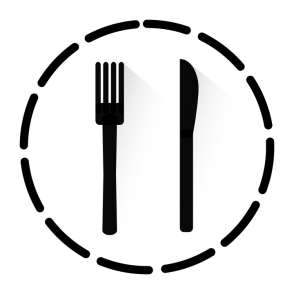 FOODBALL2 februari 2020   Welkom op Vlimmeren Sport om 11:30u. voor een glaasje bubbels/fruitsapTraiteur Steven Adriaensen stelt voor:Slaatje met geitekaas, honing en italiaanse hamSteak Tagliata met rucola, parmezaan en balsamicosausjeOssobucco Kroketjes en rozemarijnaardappeltjesVerse lasagneTiramisu met rode vruchtjesKoffie / theeWater inbegrepen tijdens het eten45 euro/ppInschrijven vóór 29 januariBij Kurt Hermans (0478620141)of via mail: nancy.kurt1@telenet.be